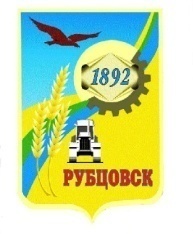 Администрация города РубцовскаАлтайского краяПОСТАНОВЛЕНИЕ31.07.2017 № 2408Об исполнении бюджета муниципальногообразования город Рубцовск Алтайскогокрая за 1 полугодие 2017 года В соответствии с пунктом 5 статьи 264.2 Бюджетного кодекса Российской Федерации, статьей 14 Положения о бюджетном устройстве, бюджетном процессе и финансовом контроле в муниципальном образовании город Рубцовск Алтайского края, принятого решением Рубцовского городского Совета депутатов Алтайского края от 20 октября 2011 года № 676, пунктом 3 части 1 статьи 52, пунктом 1 части 1 статьи 55, частью 3 статьи 83 Устава муниципального образования город Рубцовск Алтайского края, ПОСТАНОВЛЯЮ:Утвердить отчет об исполнении бюджета муниципального образования город Рубцовск Алтайского края за 1 полугодие 2017 года (приложение).Комитету по финансам, налоговой и кредитной политике Администрации города Рубцовска Алтайского края направить в Рубцовский городской Совет депутатов Алтайского края и Контрольно-счётную палату города Рубцовска Алтайского края:отчет об исполнении бюджета муниципального образования город Рубцовск Алтайского края за 1 полугодие 2017 года; информацию об объеме и структуре муниципального долга муниципального образования город Рубцовск Алтайского края по состоянию на 01.07.2017, предоставленных муниципальных гарантиях муниципального образования город Рубцовск Алтайского края за 1 полугодие 2017 года.Настоящее постановление разместить на официальном сайте Администрации города Рубцовска Алтайского края в сети Интернет.Контроль за исполнением настоящего постановления возложить на 
первого заместителя Главы Администрации города Рубцовска – председателя комитета по финансам, налоговой и кредитной политике В.И.Пьянкова.Глава Администрации  города Рубцовска	  	  	  	                 			Д.З.ФельдманПРИЛОЖЕНИЕк постановлению Администрациигорода Рубцовска Алтайского краяот 31.07.2017 № 2408Отчет об исполнении бюджета муниципального образования город Рубцовск Алтайского края за 1 полугодие 2017 годаДоходы бюджетаРасходыИсточники финансирования дефицитов бюджетовНачальник отдела по организации управленияи работе с обращениями Администрации города РубцовскаАлтайского края												А.В. ИнютинаКОДЫФорма по ОКУД0503117Дата01.04.2017по ОКПО02279420 по ОКТМО01716000383Наименование финансового органа:Комитет по финансам, налоговой и кредитной политике Администрации города Рубцовска Алтайского краяНаименование бюджета:Бюджет муниципального образования город Рубцовск Алтайского краяПериодичность: квартальнаяЕдиница измерения: тыс.рублейНаименование показателяКод дохода по бюджетной классификацииУтвержденные бюджетные назначенияИсполненоНеисполненные назначенияНаименование показателяКод дохода по бюджетной классификацииУтвержденные бюджетные назначенияИсполненоНеисполненные назначения12345Доходы бюджета - всего, в том числе:X1 543 607,4853 926,6689 680,8НАЛОГОВЫЕ И НЕНАЛОГОВЫЕ ДОХОДЫ000 10000000000000000495 030,0238 233,1256 796,9НАЛОГИ НА ПРИБЫЛЬ, ДОХОДЫ000 10100000000000000208 110,0105 449,8102 660,2Налог на доходы физических лиц000 10102000010000110208 110,0105 449,8102 660,2Налог на доходы физических лиц с доходов, источником которых является налоговый агент, за исключением доходов, в отношении которых исчисление и уплата налога осуществляются в соответствии со статьями 227, 227.1 и 228 Налогового кодекса Российской Федерации000 10102010010000110204 606,0102 335,7102 270,3Налог на доходы физических лиц с доходов, полученных от осуществления деятельности физическими лицами, зарегистрированными в качестве индивидуальных предпринимателей, нотариусов, занимающихся частной практикой, адвокатов, учредивших адвокатские кабинеты, и других лиц, занимающихся частной практикой в соответствии со статьей 227 Налогового кодекса Российской Федерации000 101020200100001101 696,0694,51 001,5Налог на доходы физических лиц с доходов, полученных физическими лицами в соответствии со статьей 228 Налогового кодекса Российской Федерации000 10102030010000110646,0253,2392,8Налог на доходы физических лиц в виде фиксированных авансовых платежей с доходов, полученных физическими лицами, являющимися иностранными гражданами, осуществляющими трудовую деятельность по найму на основании патента в соответствии со статьей 227.1 Налогового кодекса Российской Федерации000 101020400100001101 162,02 166,3-1 004,3НАЛОГИ НА ТОВАРЫ (РАБОТЫ, УСЛУГИ), РЕАЛИЗУЕМЫЕ НА ТЕРРИТОРИИ РОССИЙСКОЙ ФЕДЕРАЦИИ000 1030000000000000018 222,07 087,811 134,2Акцизы по подакцизным товарам (продукции), производимым на территории Российской Федерации000 1030200001000011018 222,07 087,811 134,2Доходы от уплаты акцизов на дизельное топливо, подлежащие распределению между бюджетами субъектов Российской Федерации и местными бюджетами с учетом установленных дифференцированных нормативов отчислений в местные бюджеты000 103022300100001106 224,02 799,13 424,9Доходы от уплаты акцизов на моторные масла для дизельных и (или) карбюраторных (инжекторных) двигателей, подлежащие распределению между бюджетами субъектов Российской Федерации и местными бюджетами с учетом установленных дифференцированных нормативов отчислений в местные бюджеты000 1030224001000011060,030,429,6Доходы от уплаты акцизов на автомобильный бензин, подлежащие распределению между бюджетами субъектов Российской Федерации и местными бюджетами с учетом установленных дифференцированных нормативов отчислений в местные бюджеты000 1030225001000011013 182,04 826,08 356,0Доходы от уплаты акцизов на прямогонный бензин, подлежащие распределению между бюджетами субъектов Российской Федерации и местными бюджетами с учетом установленных дифференцированных нормативов отчислений в местные бюджеты000 10302260010000110-1 244,0-567,7-676,3НАЛОГИ НА СОВОКУПНЫЙ ДОХОД000 1050000000000000094 764,048 084,646 679,4Налог, взимаемый в связи с применением упрощенной системы налогообложения000 1050100000000011039 000,025 415,113 584,9Налог, взимаемый с налогоплательщиков, выбравших в качестве объекта налогообложения доходы000 1050101001000011023 800,013 076,710 723,3Налог, взимаемый с налогоплательщиков, выбравших в качестве объекта налогообложения доходы000 1050101101000011023 800,013 076,210 723,8Налог, взимаемый с налогоплательщиков, выбравших в качестве объекта налогообложения доходы (за налоговые периоды, истекшие до 1 января 2011 года)000 105010120100001100,00,5-0,5Налог, взимаемый с налогоплательщиков, выбравших в качестве объекта налогообложения доходы, уменьшенные на величину расходов000 1050102001000011012 200,012 576,8-376,8Налог, взимаемый с налогоплательщиков, выбравших в качестве объекта налогообложения доходы, уменьшенные на величину расходов (в том числе минимальный налог, зачисляемый в бюджеты субъектов Российской Федерации)000 1050102101000011012 200,012 576,8-376,8Налог, взимаемый с налогоплательщиков, выбравших в качестве объекта налогообложения доходы, уменьшенные на величину расходов (за налоговые периоды, истекшие до 1 января 2011 года)000 105010220100001100,0-0,10,1Минимальный налог, зачисляемый в бюджеты субъектов Российской Федерации (за налоговые периоды, истекшие до 1 января 2016 года)000 105010500100001103 000,0-238,43 238,4Единый сельскохозяйственный налог000 10503000010000110264,098,9165,1Единый сельскохозяйственный налог000 10503010010000110264,098,9165,1Единый налог на вмененный доход для отдельных видов деятельности000 1050200002000011055 500,022 570,632 929,4Единый налог на вмененный доход для отдельных видов деятельности000 1050201002000011055 500,022 569,932 930,1Единый налог на вмененный доход для отдельных видов деятельности (за налоговые периоды, истекшие до 1 января 2011 года)000 105020200200001100,00,7-0,7НАЛОГИ НА ИМУЩЕСТВО000 1060000000000000064 200,022 620,441 579,6Налог на имущество физических лиц000 1060100000000011015 200,03 869,511 330,5Земельный налог000 1060600000000011049 000,018 750,830 249,2Земельный налог с организаций000 1060603000000011041 500,016 479,925 020,1Земельный налог с физических лиц000 106060400000001107 500,02 270,95 229,1Налог на имущество физических лиц, взимаемый по ставкам, применяемым к объектам налогообложения, расположенным в границах городских округов000 1060102004000011015 200,03 869,511 330,5Земельный налог с организаций, обладающих земельным участком, расположенным в границах городских округов000 1060603204000011041 500,016 479,925 020,1Земельный налог с физических лиц, обладающих земельным участком, расположенным в границах городских округов000 106060420400001107 500,02 270,95 229,1НАЛОГИ, СБОРЫ И РЕГУЛЯРНЫЕ ПЛАТЕЖИ ЗА ПОЛЬЗОВАНИЕ ПРИРОДНЫМИ РЕСУРСАМИ000 107000000000000000,00,00,0Сборы за пользование объектами животного мира и за пользование объектами водных биологических ресурсов000 107040000100001100,00,00,0Сбор за пользование объектами животного мира000 107040100100001100,00,00,0ГОСУДАРСТВЕННАЯ ПОШЛИНА000 1080000000000000017 125,08 741,08 384,0Государственная пошлина по делам, рассматриваемым в судах общей юрисдикции, мировыми судьями000 1080300001000011017 000,08 567,08 433,0Государственная пошлина по делам, рассматриваемым в судах общей юрисдикции, мировыми судьями (за исключением Верховного Суда Российской Федерации)000 1080301001000011017 000,08 567,08 433,0Государственная пошлина за государственную регистрацию, а также за совершение прочих юридически значимых действий000 10807000010000110125,0174,0-49,0Государственная пошлина за выдачу разрешения на установку рекламной конструкции000 1080715001000011055,0150,0-95,0Государственная пошлина за выдачу специального разрешения на движение по автомобильным дорогам транспортных средств, осуществляющих перевозки опасных, тяжеловесных и (или) крупногабаритных грузов000 1080717001000011070,024,046,0Государственная пошлина за выдачу органом местного самоуправления городского округа специального разрешения на движение по автомобильным дорогам транспортных средств, осуществляющих перевозки опасных, тяжеловесных и (или) крупногабаритных грузов, зачисляемая в бюджеты городских округов000 1080717301000011070,024,046,0ЗАДОЛЖЕННОСТЬ И ПЕРЕРАСЧЕТЫ ПО ОТМЕНЕННЫМ НАЛОГАМ, СБОРАМ И ИНЫМ ОБЯЗАТЕЛЬНЫМ ПЛАТЕЖАМ000 109000000000000000,00,1-0,1Прочие налоги и сборы (по отмененным местным налогам и сборам)000 109070000000001100,00,1-0,1Прочие местные налоги и сборы000 109070500000001100,00,1-0,1Прочие местные налоги и сборы, мобилизуемые на территориях городских округов000 109070520400001100,00,1-0,1ДОХОДЫ ОТ ИСПОЛЬЗОВАНИЯ ИМУЩЕСТВА, НАХОДЯЩЕГОСЯ В ГОСУДАРСТВЕННОЙ И МУНИЦИПАЛЬНОЙ СОБСТВЕННОСТИ000 1110000000000000045 909,021 465,624 443,4Доходы, получаемые в виде арендной либо иной платы за передачу в возмездное пользование государственного и муниципального имущества (за исключением имущества бюджетных и автономных учреждений, а также имущества государственных и муниципальных унитарных предприятий, в том числе казенных)000 1110500000000012041 327,018 403,622 923,4Доходы, получаемые в виде арендной платы за земельные участки, государственная собственность на которые не разграничена, а также средства от продажи права на заключение договоров аренды указанных земельных участков000 1110501000000012023 000,08 051,414 948,6Доходы, получаемые в виде арендной платы за земли после разграничения государственной собственности на землю, а также средства от продажи права на заключение договоров аренды указанных земельных участков (за исключением земельных участков бюджетных и автономных учреждений)000 111050200000001202 400,0334,12 065,9Доходы от сдачи в аренду имущества, находящегося в оперативном управлении органов государственной власти, органов местного самоуправления, государственных внебюджетных фондов и созданных ими учреждений (за исключением имущества бюджетных и автономных учреждений)000 11105030000000120125,062,762,3Доходы от сдачи в аренду имущества, составляющего государственную (муниципальную) казну (за исключением земельных участков)000 1110507000000012015 802,09 955,45 846,6Платежи от государственных и муниципальных унитарных предприятий000 111070000000001201 082,01 626,0-544,0Доходы от перечисления части прибыли государственных и муниципальных унитарных предприятий, остающейся после уплаты налогов и обязательных платежей000 111070100000001201 082,01 626,0-544,0Прочие доходы от использования имущества и прав, находящихся в государственной и муниципальной собственности (за исключением имущества бюджетных и автономных учреждений, а также имущества государственных и муниципальных унитарных предприятий, в том числе казенных)000 111090000000001203 500,01 436,02 064,0Прочие поступления от использования имущества, находящегося в государственной и муниципальной собственности (за исключением имущества бюджетных и автономных учреждений, а также имущества государственных и муниципальных унитарных предприятий, в том числе казенных)000 111090400000001203 500,01 436,02 064,0Доходы, получаемые в виде арендной платы за земельные участки, государственная собственность на которые не разграничена и которые расположены в границах городских округов, а также средства от продажи права на заключение договоров аренды указанных земельных участков000 1110501204000012023 000,08 051,414 948,6Доходы, получаемые в виде арендной платы, а также средства от продажи права на заключение договоров аренды за земли, находящиеся в собственности городских округов (за исключением земельных участков муниципальных бюджетных и автономных учреждений)000 111050240400001202 400,0334,12 065,9Доходы от сдачи в аренду имущества, находящегося в оперативном управлении органов управления городских округов и созданных ими учреждений (за исключением имущества муниципальных бюджетных и автономных учреждений)000 11105034040000120125,062,762,3Доходы от сдачи в аренду имущества, составляющего казну городских округов (за исключением земельных участков)000 1110507404000012015 802,09 955,45 846,6Доходы от перечисления части прибыли, остающейся после уплаты налогов и иных обязательных платежей муниципальных унитарных предприятий, созданных городскими округами000 111070140400001201 082,01 626,0-544,0Прочие поступления от использования имущества, находящегося в собственности городских округов (за исключением имущества муниципальных бюджетных и автономных учреждений, а также имущества муниципальных унитарных предприятий, в том числе казенных)000 111090440400001203 500,01 436,02 064,0ПЛАТЕЖИ ПРИ ПОЛЬЗОВАНИИ ПРИРОДНЫМИ РЕСУРСАМИ000 112000000000000004 120,02 064,72 055,3Плата за негативное воздействие на окружающую среду000 112010000100001204 120,02 064,72 055,3Плата за выбросы загрязняющих веществ в атмосферный воздух стационарными объектами000 11201010010000120616,0629,2-13,2Плата за выбросы загрязняющих веществ в атмосферный воздух передвижными объектами000 112010200100001200,09,2-9,2Плата за сбросы загрязняющих веществ в водные объекты000 11201030010000120424,098,3325,7Плата за размещение отходов производства и потребления000 112010400100001203 080,01 328,01 752,0ДОХОДЫ ОТ ОКАЗАНИЯ ПЛАТНЫХ УСЛУГ (РАБОТ) И КОМПЕНСАЦИИ ЗАТРАТ ГОСУДАРСТВА000 113000000000000008 360,03 781,34 578,7Доходы от оказания платных услуг (работ)000 11301000000000130700,0560,7139,3Прочие доходы от оказания платных услуг (работ)000 11301990000000130700,0560,7139,3Доходы от компенсации затрат государства000 113020000000001307 660,03 220,64 439,4Доходы, поступающие в порядке возмещения расходов, понесенных в связи с эксплуатацией имущества000 11302060000000130443,0208,8234,2Прочие доходы от компенсации затрат государства000 113029900000001307 217,03 011,94 205,1Прочие доходы от оказания платных услуг (работ) получателями средств бюджетов городских округов000 11301994040000130700,0560,7139,3Доходы, поступающие в порядке возмещения расходов, понесенных в связи с эксплуатацией имущества городских округов000 11302064040000130443,0208,8234,2Прочие доходы от компенсации затрат бюджетов городских округов000 113029940400001307 217,03 011,94 205,1ДОХОДЫ ОТ ПРОДАЖИ МАТЕРИАЛЬНЫХ И НЕМАТЕРИАЛЬНЫХ АКТИВОВ000 1140000000000000023 320,013 318,610 001,4Доходы от реализации имущества, находящегося в государственной и муниципальной собственности (за исключением движимого имущества бюджетных и автономных учреждений, а также имущества государственных и муниципальных унитарных предприятий, в том числе казенных)000 1140200000000000020 620,012 470,78 149,3Доходы от продажи земельных участков, находящихся в государственной и муниципальной собственности000 114060000000004302 700,0847,91 852,1Доходы от продажи земельных участков, государственная собственность на которые не разграничена000 114060100000004301 200,0411,2788,8Доходы от продажи земельных участков, государственная собственность на которые разграничена (за исключением земельных участков бюджетных и автономных учреждений)000 114060200000004301 500,0436,71 063,3Доходы от реализации имущества, находящегося в собственности городских округов (за исключением движимого имущества муниципальных бюджетных и автономных учреждений, а также имущества муниципальных унитарных предприятий, в том числе казенных), в части реализации основных средств по указанному имуществу000 1140204004000041020 620,012 470,78 149,3Доходы от реализации иного имущества, находящегося в собственности городских округов (за исключением имущества муниципальных бюджетных и автономных учреждений, а также имущества муниципальных унитарных предприятий, в том числе казенных), в части реализации основных средств по указанному имуществу000 1140204304000041020 620,012 470,78 149,3Доходы от продажи земельных участков, государственная собственность на которые не разграничена и которые расположены в границах городских округов000 114060120400004301 200,0411,2788,8Доходы от продажи земельных участков, находящихся в собственности городских округов (за исключением земельных участков муниципальных бюджетных и автономных учреждений)000 114060240400004301 500,0436,71 063,3АДМИНИСТРАТИВНЫЕ ПЛАТЕЖИ И СБОРЫ000 115000000000000000,07,2-7,2Платежи, взимаемые государственными и муниципальными органами (организациями) за выполнение определенных функций000 115020000000001400,07,2-7,2Платежи, взимаемые органами местного самоуправления (организациями) городских округов за выполнение определенных функций000 115020400400001400,07,2-7,2ШТРАФЫ, САНКЦИИ, ВОЗМЕЩЕНИЕ УЩЕРБА000 116000000000000008 500,04 613,23 886,8Денежные взыскания (штрафы) за нарушение законодательства о налогах и сборах000 1160300000000014080,057,822,2Денежные взыскания (штрафы) за нарушение законодательства Российской Федерации о недрах, об особо охраняемых природных территориях, об охране и использовании животного мира, об экологической экспертизе, в области охраны окружающей среды, о рыболовстве и сохранении водных биологических ресурсов, земельного законодательства, лесного законодательства, водного законодательства000 11625000000000140270,032,9237,1Денежные взыскания, налагаемые в возмещение ущерба, причиненного в результате незаконного или нецелевого использования бюджетных средств000 1163200000000014050,027,922,1Денежные взыскания (штрафы) за нарушение законодательства Российской Федерации о контрактной системе в сфере закупок товаров, работ, услуг для обеспечения государственных и муниципальных нужд000 116330000000001400,072,8-72,8Прочие поступления от денежных взысканий (штрафов) и иных сумм в возмещение ущерба000 116900000000001404 230,02 276,91 953,1Денежные взыскания (штрафы) за нарушение законодательства о налогах и сборах, предусмотренные статьями 116, 119.1, 119.2, пунктами 1 и 2 статьи 120, статьями 125, 126, 126.1, 128, 129, 129.1, 129.4, 132, 133, 134, 135, 135.1, 135.2 Налогового кодекса Российской Федерации000 1160301001000014050,027,722,3Денежные взыскания (штрафы) за административные правонарушения в области налогов и сборов, предусмотренные Кодексом Российской Федерации об административных правонарушениях000 1160303001000014030,030,00,0Денежные взыскания (штрафы) за нарушение законодательства о применении контрольно-кассовой техники при осуществлении наличных денежных расчетов и (или) расчетов с использованием платежных карт000 11606000010000140220,038,9181,1Денежные взыскания (штрафы) за административные правонарушения в области государственного регулирования производства и оборота этилового спирта, алкогольной, спиртосодержащей и табачной продукции000 11608000010000140570,0165,4404,6Денежные взыскания (штрафы) за административные правонарушения в области государственного регулирования производства и оборота этилового спирта, алкогольной, спиртосодержащей продукции000 11608010010000140340,091,2248,8Денежные взыскания (штрафы) за административные правонарушения в области государственного регулирования производства и оборота табачной продукции000 11608020010000140230,074,2155,8Денежные взыскания (штрафы) за нарушение законодательства Российской Федерации об охране и использовании животного мира000 116250300100001400,04,6-4,6Денежные взыскания (штрафы) за нарушение земельного законодательства000 11625060010000140270,028,3241,7Денежные взыскания (штрафы) за нарушение законодательства в области обеспечения санитарно-эпидемиологического благополучия человека и законодательства в сфере защиты прав потребителей000 116280000100001401 570,0840,4729,6Денежные взыскания (штрафы) за правонарушения в области дорожного движения000 11630000010000140100,027,572,5Денежные взыскания (штрафы) за нарушение правил перевозки крупногабаритных и тяжеловесных грузов по автомобильным дорогам общего пользования000 1163001001000014050,00,050,0Денежные взыскания (штрафы) за нарушение правил перевозки крупногабаритных и тяжеловесных грузов по автомобильным дорогам общего пользования местного значения городских округов000 1163001301000014050,00,050,0Прочие денежные взыскания (штрафы) за правонарушения в области дорожного движения000 1163003001000014050,027,522,5Денежные взыскания (штрафы) за нарушение законодательства Российской Федерации об административных правонарушениях, предусмотренные статьей 20.25 Кодекса Российской Федерации об административных правонарушениях000 116430000100001401 160,0845,7314,3Денежные взыскания (штрафы), установленные законами субъектов Российской Федерации за несоблюдение муниципальных правовых актов000 11651000020000140250,0227,122,9Денежные взыскания (штрафы), установленные законами субъектов Российской Федерации за несоблюдение муниципальных правовых актов, зачисляемые в бюджеты городских округов000 11651020020000140250,0227,122,9Денежные взыскания, налагаемые в возмещение ущерба, причиненного в результате незаконного или нецелевого использования бюджетных средств (в части бюджетов городских округов)000 1163200004000014050,027,922,1Денежные взыскания (штрафы) за нарушение законодательства Российской Федерации о контрактной системе в сфере закупок товаров, работ, услуг для обеспечения государственных и муниципальных нужд для нужд городских округов000 116330400400001400,072,8-72,8Прочие поступления от денежных взысканий (штрафов) и иных сумм в возмещение ущерба, зачисляемые в бюджеты городских округов000 116900400400001404 230,02 276,91 953,1ПРОЧИЕ НЕНАЛОГОВЫЕ ДОХОДЫ000 117000000000000002 400,0999,01 401,0Прочие неналоговые доходы000 117050000000001802 400,0999,01 401,0Прочие неналоговые доходы бюджетов городских округов000 117050400400001802 400,0999,01 401,0БЕЗВОЗМЕЗДНЫЕ ПОСТУПЛЕНИЯ000 200000000000000001 048 577,4615 693,5432 884,0БЕЗВОЗМЕЗДНЫЕ ПОСТУПЛЕНИЯ ОТ ДРУГИХ БЮДЖЕТОВ БЮДЖЕТНОЙ СИСТЕМЫ РОССИЙСКОЙ ФЕДЕРАЦИИ000 202000000000000001 047 846,2615 719,2432 127,0Дотации бюджетам бюджетной системы Российской Федерации000 20210000000000151310 411,1173 450,0136 961,1Дотации на выравнивание бюджетной обеспеченности000 20215001000000151294 325,1161 624,0132 701,1Дотации бюджетам на поддержку мер по обеспечению сбалансированности бюджетов000 202150020000001516 086,01 826,04 260,0Прочие дотации000 2021999900000015110 000,010 000,00,0Субсидии бюджетам бюджетной системы Российской Федерации (межбюджетные субсидии)000 20220000000000151145 433,6100 597,644 835,9Субсидии бюджетам на софинансирование капитальных вложений в объекты государственной (муниципальной) собственности000 202200770000001518 950,04 538,34 411,7Субсидии бюджетам на осуществление дорожной деятельности в отношении автомобильных дорог общего пользования, а также капитального ремонта и ремонта дворовых территорий многоквартирных домов, проездов к дворовым территориям многоквартирных домов населенных пунктов000 2022021600000015135 793,70,035 793,7Субсидия бюджетам на поддержку отрасли культуры000 2022551900000015160,00,060,0Субсидии бюджетам на поддержку государственных программ субъектов Российской Федерации и муниципальных программ формирования современной городской среды000 2022555500000015187 319,787 319,70,0Субсидии бюджетам на обеспечение развития и укрепления материально-технической базы муниципальных домов культуры, поддержку творческой деятельности муниципальных театров в городах с численностью населения до 300 тысяч человек000 202255580000001514 570,60,04 570,6Субсидии бюджетам на поддержку обустройства мест массового отдыха населения (городских парков)000 202255600000001513 032,13 032,10,0Прочие субсидии000 202299990000001515 707,55 707,50,0Субвенции бюджетам бюджетной системы Российской Федерации000 20230000000000151592 001,5341 671,6250 329,9Субвенции местным бюджетам на выполнение передаваемых полномочий субъектов Российской Федерации000 20230024000000151576 351,3326 021,4250 329,9Субвенции бюджетам на осуществление полномочий по обеспечению жильем отдельных категорий граждан, установленных Федеральным законом от 12 января 1995 года № 5-ФЗ "О ветеранах", в соответствии с Указом Президента Российской Федерации от 7 мая 2008 года № 714 "Об обеспечении жильем ветеранов Великой Отечественной войны 1941 - 1945 годов"000 2023513400000015112 752,012 752,00,0Субвенции бюджетам на осуществление полномочий по обеспечению жильем отдельных категорий граждан, установленных федеральными законами от 12 января 1995 года № 5-ФЗ "О ветеранах" и от 24 ноября 1995 года № 181-ФЗ "О социальной защите инвалидов в Российской Федерации"000 202351350000001512 898,22 898,20,0Дотации бюджетам городских округов на выравнивание бюджетной обеспеченности000 20215001040000151294 325,1161 624,0132 701,1Дотации бюджетам городских округов на поддержку мер по обеспечению сбалансированности бюджетов000 202150020400001516 086,01 826,04 260,0Прочие дотации бюджетам городских округов000 2021999904000015110 000,010 000,00,0Субсидии бюджетам городских округов на софинансирование капитальных вложений в объекты муниципальной собственности000 202200770400001518 950,04 538,34 411,7Субсидии бюджетам городских округов на осуществление дорожной деятельности в отношении автомобильных дорог общего пользования, а также капитального ремонта и ремонта дворовых территорий многоквартирных домов, проездов к дворовым территориям многоквартирных домов населенных пунктов000 2022021604000015135 793,70,035 793,7Субсидия бюджетам городских округов на поддержку отрасли культуры000 2022551904000015160,00,060,0Субсидии бюджетам городских округов на поддержку государственных программ субъектов Российской Федерации и муниципальных программ формирования современной городской среды000 2022555504000015187 319,787 319,70,0Субсидии бюджетам городских округов на обеспечение развития и укрепления материально-технической базы муниципальных домов культуры, поддержку творческой деятельности муниципальных театров в городах с численностью населения до 300 тысяч человек000 202255580400001514 570,60,04 570,6Субсидии бюджетам городских округов на поддержку обустройства мест массового отдыха населения (городских парков)000 202255600400001513 032,13 032,10,0Прочие субсидии бюджетам городских округов000 202299990400001515 707,55 707,50,0Субвенции бюджетам городских округов на выполнение передаваемых полномочий субъектов Российской Федерации000 20230024040000151576 351,3326 021,4250 329,9Субвенции бюджетам городских округов на осуществление полномочий по обеспечению жильем отдельных категорий граждан, установленных Федеральным законом от 12 января 1995 года № 5-ФЗ "О ветеранах", в соответствии с Указом Президента Российской Федерации от 7 мая 2008 года № 714 "Об обеспечении жильем ветеранов Великой Отечественной войны 1941 - 1945 годов"000 2023513404000015112 752,012 752,00,0Субвенции бюджетам городских округов на осуществление полномочий по обеспечению жильем отдельных категорий граждан, установленных федеральными законами от 12 января 1995 года № 5-ФЗ "О ветеранах" и от 24 ноября 1995 года № 181-ФЗ "О социальной защите инвалидов в Российской Федерации"000 202351350400001512 898,22 898,20,0ПРОЧИЕ БЕЗВОЗМЕЗДНЫЕ ПОСТУПЛЕНИЯ000 20700000000000000757,00,0757,0Прочие безвозмездные поступления в бюджеты городских округов000 20704000040000180757,00,0757,0Прочие безвозмездные поступления в бюджеты городских округов000 20704050040000180757,00,0757,0ВОЗВРАТ ОСТАТКОВ СУБСИДИЙ, СУБВЕНЦИЙ И ИНЫХ МЕЖБЮДЖЕТНЫХ ТРАНСФЕРТОВ, ИМЕЮЩИХ ЦЕЛЕВОЕ НАЗНАЧЕНИЕ, ПРОШЛЫХ ЛЕТ000 21900000000000000-25,7-25,70,0Возврат остатков субсидий, субвенций и иных межбюджетных трансфертов, имеющих целевое назначение, прошлых лет из бюджетов городских округов000 21900000040000151-25,7-25,70,0Возврат прочих остатков субсидий, субвенций и иных межбюджетных трансфертов, имеющих целевое назначение, прошлых лет из бюджетов городских округов000 21960010040000151-25,7-25,70,0Наименование 
показателяКод расхода по бюджетной классификацииУтвержденные бюджетные назначенияИсполненоНеисполненные бюджетные назначения12345ОБЩЕГОСУДАРСТВЕННЫЕ ВОПРОСЫ0100136 289,857 924,078 365,8Функционирование высшего должностного лица субъекта Российской Федерации и муниципального образования01021 083,0498,4584,6Функционирование законодательных (представительных) органов государственной власти и представительных органов муниципальных образований01033 367,51 550,41 817,1Функционирование Правительства Российской Федерации, высших исполнительных органов государственной власти субъектов Российской Федерации, местных администраций010464 191,033 017,231 173,8Обеспечение деятельности финансовых, налоговых и таможенных органов и органов финансового (финансово-бюджетного) надзора010611 980,35 035,06 945,3Обеспечение проведения выборов и референдумов01074 000,00,04 000,0Резервные фонды01119 814,10,09 814,1Другие общегосударственные вопросы011341 853,917 822,924 031,0НАЦИОНАЛЬНАЯ БЕЗОПАСНОСТЬ И ПРАВООХРАНИТЕЛЬНАЯ ДЕЯТЕЛЬНОСТЬ030021 384,910 975,610 409,3Защита населения и территории от чрезвычайных ситуаций природного и техногенного характера, гражданская оборона030918 277,910 683,57 594,4Другие вопросы в области национальной безопасности и правоохранительной деятельности03143 107,0292,12 814,9НАЦИОНАЛЬНАЯ ЭКОНОМИКА0400136 310,838 572,597 738,2Сельское хозяйство и рыболовство0405493,0165,7327,3Транспорт0408830,08,9821,1Дорожное хозяйство (дорожные фонды)0409123 100,932 733,090 367,9Другие вопросы в области национальной экономики041211 886,95 664,96 222,0ЖИЛИЩНО-КОММУНАЛЬНОЕ ХОЗЯЙСТВО0500149 338,424 533,9124 804,5Жилищное хозяйство050122 744,211 000,711 743,5Коммунальное хозяйство050210 599,03 068,87 530,2Благоустройство0503112 963,110 464,4102 498,8Другие вопросы в области жилищно-коммунального хозяйства05053 032,10,03 032,1ОБРАЗОВАНИЕ0700902 746,0497 563,6405 182,4Дошкольное образование0701364 776,5203 801,2160 975,4Общее образование0702396 707,5225 481,7171 225,8Дополнительное образование детей070393 094,248 391,144 703,1Профессиональная подготовка, переподготовка и повышение квалификации0705500,051,4448,6Молодежная политика070717 383,85 207,212 176,6Другие вопросы в области образования070930 284,014 631,015 653,0КУЛЬТУРА, КИНЕМАТОГРАФИЯ080075 853,735 622,140 231,6Культура080161 007,828 871,032 136,8Другие вопросы в области культуры, кинематографии080414 845,96 751,18 094,8СОЦИАЛЬНАЯ ПОЛИТИКА1000117 185,651 712,065 473,6Пенсионное обеспечение10015 412,61 231,54 181,1Социальное обеспечение населения100319 415,710 121,39 294,4Охрана семьи и детства100492 353,040 359,251 993,8Другие вопросы в области социальной политики10064,30,04,3ФИЗИЧЕСКАЯ КУЛЬТУРА И СПОРТ11008 835,74 333,94 501,7Физическая культура11018 835,74 333,94 501,7СРЕДСТВА МАССОВОЙ ИНФОРМАЦИИ12004 202,01 680,02 522,0Периодическая печать и издательства12024 202,01 680,02 522,0ОБСЛУЖИВАНИЕ ГОСУДАРСТВЕННОГО И МУНИЦИПАЛЬНОГО ДОЛГА130040 486,217 518,122 968,1Обслуживание государственного внутреннего и муниципального долга130140 486,217 518,122 968,1ВСЕГО РАСХОДОВX1 592 633,2740 435,7852 197,4Наименование 
показателяКод источника финансирования по бюджетной классификацииУтвержденные бюджетные назначенияИсполненоНеисполненные назначенияНаименование 
показателяКод источника финансирования по бюджетной классификацииУтвержденные бюджетные назначенияИсполненоНеисполненные назначения12345Источники финансирования дефицита бюджетов - всего, 
в том числе:X49 025,7-113 490,9162 516,6источники внутреннего финансирования, 
из них:X49 000,0-6 700,055 700,0Кредиты кредитных организаций в валюте Российской Федерации000 0102000000000000049 000,00,049 000,0Получение кредитов от кредитных организаций в валюте Российской Федерации000 01020000000000700307 000,0128 000,0179 000,0Получение кредитов от кредитных организаций бюджетами городских округов в валюте Российской Федерации000 01020000040000710307 000,0128 000,0179 000,0Погашение кредитов, предоставленных кредитными организациями в валюте Российской Федерации000 01020000000000800-258 000,0-128 000,0-130 000,0Погашение бюджетами городских округов кредитов от кредитных организаций в валюте Российской Федерации000 01020000040000810-258 000,0-128 000,0-130 000,0Бюджетные кредиты от других бюджетов бюджетной системы Российской Федерации000 010300000000000000,0-6 700,0-6 700,0Бюджетные кредиты от других бюджетов бюджетной системы Российской Федерации в валюте Российской Федерации000 010301000000000000,0-6 700,0-6 700,0Получение бюджетных кредитов от других бюджетов бюджетной системы Российской Федерации в валюте Российской Федерации000 01030100000000700157 804,30,0157 804,3Получение кредитов от других бюджетов бюджетной системы Российской Федерации бюджетами городских округов в валюте Российской Федерации000 01030100040000710157 804,30,0157 804,3Погашение бюджетных кредитов, полученных от других бюджетов бюджетной системы Российской Федерации в валюте Российской Федерации000 01030100000000800-157 804,3-6 700,0-151 104,3Погашение бюджетами городских округов кредитов от других бюджетов бюджетной системы Российской Федерации в валюте Российской Федерации000 01030100040000810-157 804,3-6 700,0-151 104,3источники внешнего финансирования, 
из них:X0,00,00,0изменение остатков средств000 0100000000000000025,7-106 790,9106 816,6Изменение остатков средств на счетах по учету средств бюджетов000 0105000000000000025,7-106 790,9106 816,6Увеличение остатков средств бюджетов000 01050000000000500-2 008, 411,7-981 926,6-1 026 485,1Увеличение прочих остатков средств бюджетов000 01050200000000500-2 008 411,7-981 926,6-1 026 485,1Увеличение прочих остатков денежных средств бюджетов000 01050201000000510-2 008 411,7-981 926,6-1 026 485,1Увеличение прочих остатков денежных средств бюджетов городских округов000 01050201040000510-2 008 411,7-981 926,6-1 026 485,1Уменьшение остатков средств бюджетов000 010500000000006002 008 437,5875 135,71 133 301,8Уменьшение прочих остатков средств бюджетов000 010502000000006002 008 437,5875 135,71 133 301,8Уменьшение прочих остатков денежных средств бюджетов000 010502010000006102 008 437,5875 135,71 133 301,8Уменьшение прочих остатков денежных средств бюджетов городских округов000 010502010400006102 008 437,5875 135,71 133 301,8Изменение иных финансовых активов за счет средств, размещенных в депозиты в валюте Российской Федерации и иностранной валюте в кредитных организациях000 010600000000000000,00,00,0Увеличение финансовых активов, являющихся иными источниками внутреннего финансирования дефицитов бюджетов000 010600000000005000,00,00,0Уменьшение финансовых активов, являющихся иными источниками внутреннего финансирования дефицитов бюджетов000 010600000000006000,00,00,0